VSTUPNÍ ČÁSTNázev moduluData a funkce v souvislostech Kód moduluMA-m-2/AD46Typ vzděláváníVšeobecné vzděláváníTyp moduluvšeobecně vzdělávacíVyužitelnost vzdělávacího moduluKategorie dosaženého vzděláníE (dvouleté, EQF úroveň 2)Vzdělávací oblastiMA - Matematika a její aplikaceKomplexní úlohaObory vzdělání - poznámkyDélka modulu (počet hodin)16Poznámka k délce moduluPlatnost modulu od30. 04. 2020Platnost modulu doVstupní předpokladyZběhlost ve výpočtech v oboru racionálních čísel s použitím kalkulátoru. Znalost používání IKT.JÁDRO MODULUCharakteristika moduluObsahový okruh: V oborech E je výhodné z hlediska motivace žáků i názornosti učiva studovat vlastnosti funkcí (rostoucí, klesající, konstantní) na konkrétních příkladech a úlohách se vztahem k běžnému životu i k oboru vzdělání. K tomu lze využít vhodně volené soubory dat a v souvislostech analyzovat a popisovat jak vlastnosti funkcí, tak vlastnosti souborů dat. Posouzením grafu nebo tabulky sestavených ze souboru dat žáci určí, zda se jedná o rostoucí, klesající, konstantní funkci. K znázornění souboru dat a kreslení grafů, diagramů se ve výuce využívá vhodný (na obsluhu nenáročný) software. Sled a náročnost jednotlivých kroků ve výuce a míru samostatnosti žáků při používání IKT učitel volí podle konkrétní vstupní úrovně znalostí žáků.Očekávané výsledky učeníŽákvyhledá v daném souboru (tabulka, graf, diagram) data požadovaných vlastnostíurčí na základě grafického znázornění nebo porovnáním dat v tabulce, vlastnosti souboru, resp. funkce (zda zadaný soubor dat, resp. funkce je rostoucí, klesající nebo konstantní, obor, v němž je funkce resp. soubor definován)načrtne sloupcový diagram souboru dat zadaný tabulkoupomocí IKT sestrojí sloupcový diagram souboru dat zadaného tabulkouObsah vzdělávání (rozpis učiva)MatematikaObsahový okruh Práce s daty a informacemi, obsahový podokruh Grafické znázornění dat:

Žákvyhledá a užije údaje z tabulky a diagramu (sloupcový, kruhový)Obsahový okruh Funkce a závislosti

Žák  posoudí z grafu nebo tabulky, zda se jedná o rostoucí, klesající nebo konstantní funkcina základě tabulky sestaví graf rostoucí, klesající nebo konstantní funkceIKT (dle stávajícího RVP pro obor 23-51-E/01 Strojírenské práce)Obsahový okruh Práce s počítačem

Žákpoužívá počítač a jeho periferie, pracuje s nápovědou.Obsahový okruh Práce se standardním aplikačním programovým vybavenímŽákovládá základní práce s tabulkovým procesoremna základní úrovni grafiku tvoří a upravujeUčební činnosti žáků a strategie výuky(Matematika 12 hodin, IKT 4 hodiny)Žácivyhledají a shromáždí potřebné údaje z předložených zdrojů (tabulky, sloupcové, kruhové diagramy, grafy)na základě grafu sestaví tabulku, je-li zadána tabulka, sestaví příslušný graf (bodový), příp. sloupcový diagramstudují vlastnosti soboru dat a jim odpovídajících funkcí (rostoucí, klesající, konstantní) na vhodně zvolených konkrétních příkladech a úlohách se vztahem k běžnému životu i k oboru vzdělánípopisují současně jak vlastnosti funkcí, tak vlastnosti souborů dat a uvědomují si tak souvislosti; abstraktní pojem funkce tak dávají do souvislosti s ději a daty z běžného života a oboru vzdělánívyužívají k řešení úloh aktivně IKT, získávají zkušenost a jistotu v praktického použití IKTpoznávají souvislost mezi znalostmi software IKT a znalostmi z matematiky.Při výuce učitel i žák volí úlohy se souvislostí k oboru vzdělání, ze vzdělávací oblasti Člověk a společnost, Člověk a příroda.K výuce využívá učitel i žák k znázornění souboru dat a kreslení  grafů, diagramů vhodný (na obsluhu nenáročný) software. Dobře připravené využití IKT výuku matematiky zefektivní a pro žáky i zatraktivní.  Sled a náročnost jednotlivých kroků ve výuce a míru samostatnosti žáků při používání IKT učitel volí podle konkrétní vstupní úrovně znalostí žáků. Podle situace ve skupině žáků učitel všude tam, kde je to možné vede řízenou diskusi žáků k zadané úloze, k postupu jejího řešení a výsledkům. Vzhledem k předpokládaným rozdílům ve vstupních předpokladech žáků nutno počítat s diferencovaným přístupem k žákům.Zařazení do učebního plánu, ročníkModul je možno zařadit do 2. nebo 3. ročníku.VÝSTUPNÍ ČÁSTZpůsob ověřování dosažených výsledkůUčitel využívá formativní i sumativní hodnocení žáků, zejména formativní vždy spojuje s bezprostřední analýzou výkonů žáků a citlivým individuálním přístupem k žákům.  Hodnocení musí motivovat žáky k dalšímu zlepšování.Učitel kombinuje v souladu s výukovou formou a metodoudialog učitele se žákyřízenou diskusi mezi žáky ve skupiněpísemné práce (pracovní listy, komplexní úlohy přiměřené náročnosti)prezentace výsledků činnosti žáků, resp. skupiny žákůzpracování úlohy na počítačiKritéria hodnoceníUvedené hodnocení body lze využít postupně dle  činností žáků  k formativnímu hodnocení, součtu bodů  k hodnocení sumativnímu.  Uvedené rozpětí v bodovém ohodnocení umožňuje zohlednit v hodnocení i míru podpory, kterou žák při řešení úlohy potřeboval. Hodnocení  známkou  lze využít k sumativnímu  hodnocení, pokud se v rámci ŠVP používá známkování.Hodnocení body:vyhledá v daném souboru (tabulka, graf, diagram) data požadovaných vlastností
	max. 10 bodůsestaví na základě grafu nebo diagramu tabulku vzájemně souvisejících dat
	max. 15 bodůurčí na základě grafického znázornění nebo porovnáním dat v tabulce, vlastnosti souboru, resp. funkce (zda zadaný soubor dat, resp. funkce je rostoucí, klesající nebo konstantní, obor, v němž funkce, resp. soubor je definován)
	max. 20 bodůnačrtne sloupcový diagram souboru dat zadaný tabulkou
	max. 15 bodůpomocí IKT  sestrojí sloupcový diagram souboru dat zadaného tabulkou
	max. 20 bodůpomocí IKT  sestrojí graf rostoucí, klesající nebo konstantní zadané tabulkou
	max. 20 bodůHodnocení známkou:Na základě počtu bodů je žák klasifikován příslušnou známkou. Učitel přitom přihlíží na žákovy schopnosti, které jsou dány např. specifickými poruchami učení nebo zdravotními a psychickými omezeními. Využívá i informativní hodnocení100 – 85 bodů  … výborný

  84 – 70 bodů  … chvalitebný

  69 – 40 bodů  … dobrý

  39 – 20 bodů  … dostatečný

  19 – 0 bodů    … nedostatečnýDoporučená literaturaKeblová, Alena, Volková, Jana: Matematika pro odborná učiliště, Septima s r.o., Praha 2002, ISBN 80-7216-170-9M. Bartošek, F. Procházka, M. Staněk, Z. Bobková: Sbírka řešených úloh z aplikované matematiky pro střední školy pro technické obory se strojírenským základem, NÚV2018, PrahaLze použít i učebnice matematiky pro ZŠPoznámkyTento modul je připraven ve vazbě na ostatní moduly především  pro strojírenské obory, lze jej však využít i pro ostatní obory skupiny E.Obsahové upřesněníVV - Všeobecné vzděláváníMateriál vznikl v rámci projektu Modernizace odborného vzdělávání (MOV), který byl spolufinancován z Evropských strukturálních a investičních fondů a jehož realizaci zajišťoval Národní pedagogický institut České republiky. Autorem materiálu a všech jeho částí, není-li uvedeno jinak, je František Procházka. Creative Commons CC BY SA 4.0 – Uveďte původ – Zachovejte licenci 4.0 Mezinárodní.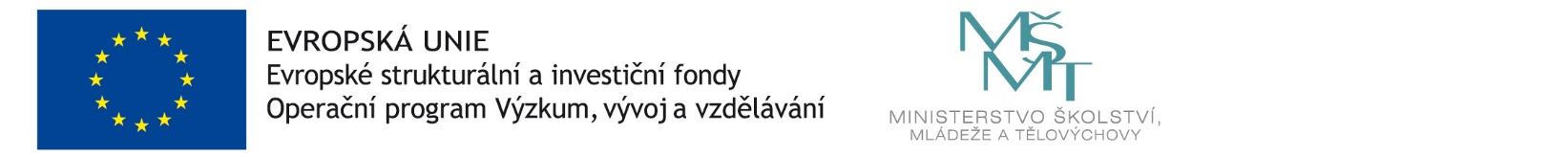 